СУМСЬКА МІСЬКА РАДАVIII СКЛИКАННЯ XXXI СЕСІЯРІШЕННЯЗ метою врегулювання окремих питань діяльності управління капітального будівництва та дорожнього господарства Сумської міської ради та приведення його Положення у відповідність до норм чинного законодавства України, ураховуючи рішення Сумської міської ради від 03.11.2022 року № 3172 «Про організаційні питання здійснення публічних закупівель на території Сумської міської територіальної громади», керуючись ч.4 ст. 54 та ст. 25  Закону України «Про місцеве самоврядування в Україні», Сумська міська рада ВИРІШИЛА:1. Унести зміни до рішення Сумської міської ради від 30 березня 2016 року №528-МР «Про Положення про управління капітального будівництва та дорожнього господарства Сумської міської ради» (зі змінами) додавши п.3.2.32 розділу ІІІ положення.2. Додати п.3.2.32 розділу ІІІ Положення про управління капітального будівництва та дорожнього господарства Сумської міської ради» (зі змінами): «Узгоджувати з Управлінням комунального майна Сумської міської ради питання у сфері публічних закупівель згідно з Порядком узгодження здійснення публічних закупівель на території Сумської міської територіальної громади.».3.  Рішення набирає чинності з дня, наступного за днем його оприлюднення на офіційному веб-сайті Сумської міської ради. Сумський міський голова		Олександр ЛИСЕНКОВиконавець: Щербаченко І.Д.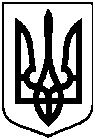 від 14 грудня 2022 року № 3332-МРм. СумиПро внесення змін до рішення Сумської міської ради від 30 березня 2016 року №528-МР «Про Положення про управління капітального будівництва та дорожнього господарства Сумської міської ради» (зі змінами)